MADONAS NOVADA PAŠVALDĪBA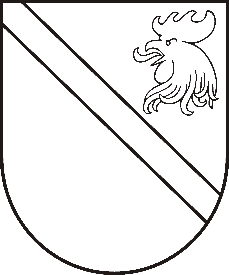 Reģ. Nr. Saieta laukums 1, Madona, Madonas novads, LV-4801 t. ,  , e-pasts: dome@madona.lv APSTIPRINĀTIar Madonas novada pašvaldības domes21.05.2019. lēmumu Nr.184(protokols Nr.8, 5.p.)SAISTOŠIE NOTEIKUMI Nr. 8Par grozījumiem Madonas novada pašvaldības 09.07.2009. saistošajos noteikumos Nr.1 „Madonas novada pašvaldības nolikums”Izdarīt Madonas novada pašvaldības 2009.gada 9.jūlija saistošajos noteikumos Nr.1 „Madonas novada pašvaldības nolikums” šādus grozījumus: izteikt saistošo noteikumu 6.15.punktu šādā redakcijā:“6.15. Jāņa Norviļa Madonas mūzikas skola;”izteikt saistošo noteikumu 6.16.punktu šādā redakcijā;“6.16. Jāņa Simsona Madonas mūzikas skola;”izteikt saistošo noteikumu 10.5.punktu šādā redakcijā: “10.5. Pašvaldības īpašuma atsavināšanas un izmantošanas komisiju;”papildināt saistošos noteikumu ar 10.21.punktu:“10.21. Nacionālās pretošanās kustības dalībnieka statusa piešķiršanas komisiju”.Domes priekšsēdētājs                                        	             Agris LungevičsPASKAIDROJUMA RAKSTSMadonas novada pašvaldības  2019.gada 28.februāra saistošajiem noteikumiem Nr.8 „Grozījumi Madonas novada pašvaldības 09.07.2009. saistošajos noteikumos Nr.1 „Madonas novada pašvaldības nolikums””2019.gada 21.maijā						MadonāPaskaidrojuma raksta sadaļasNorādāmā informācija1. Pašreizējās situācijas raksturojumsMadonas novada pašvaldības nolikums apstiprināts ar 2009.gada 9.jūlija Madonas novada pašvaldības domes sēdes lēmumu (prot.Nr.3; 1.p.) „Par novada pašvaldības nolikumu” saskaņā ar likuma „Par pašvaldībām” 21.panta pirmās daļas 1.punktu un 24.pantu. 2. Saistošo noteikumu projekta nepieciešamības pamatojumsIr nepieciešams veikt grozījumus saistošajos noteikumos, ņemot vērā to, ka, saskaņā ar pašvaldības domes pieņemtajiem lēmumiem, ir mainīti izglītības iestāžu nosaukumi, komisijas nosaukums un izveidota jauna komisija.3. Īss saistošo noteikumu projekta satura izklāstsSaistošajos noteikumos tiek precizēts Jāņa Norviļa Madonas mūzikas skolas nosaukums, Jāņa Simsona Madonas mākslas skolas nosaukums, Pašvaldības īpašuma atsavināšanas un izmantošanas komisijas nosaukums, saistošie noteikumi ir papildināti ar jaunizveidotu komisiju - Nacionālās pretošanās kustības dalībnieka statusa piešķiršanas komisiju.4. Informācija par plānoto projekta ietekmi uz pašvaldības budžetuNav ietekmes5. Informācija par plānoto projekta ietekmi uz uzņēmējdarbības vidi pašvaldības teritorijāNav ietekmes6. Informācija par administratīvajām procedūrāmNav ietekmes7. Informācija par konsultācijām ar privātpersonāmKonsultācijas ar privātpersonām nav notikušas. 